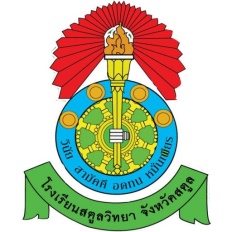 โรงเรียนสตูลวิทยา  อำเภอเมืองสตูล  จังหวัดสตูล  กลุ่มสาระการเรียนรู้  .........................................................ชื่อ – สกุล ..........................................................................  ตำแหน่ง  ...................................................เลขที่ประเภทสื่อเรื่องใช้สอนในรายวิชา001ใบความรู้ความสัมพันระหว่างวิชาวิทยาศาสตร์ ฟิสิกส์ และเทคโนโลยีฟิสิกส์ 1 ว30201002YOU TUBEแบบจำลองอะตอมของทอมสันฟิสิกส์ 6 ว30206